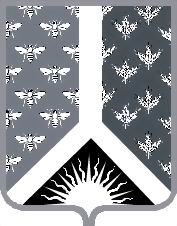 СОВЕТ НАРОДНЫХ ДЕПУТАТОВ НОВОКУЗНЕЦКОГО МУНИЦИПАЛЬНОГО РАЙОНАР Е Ш Е Н И Еот 14 апреля 2015 года № 189Об избрании председателя Совета народных депутатов Новокузнецкого муниципального района	Рассмотрев протокол счетной комиссии об итогах тайного голосования по избранию председателя Совета народных депутатов Новокузнецкого муниципального района, и руководствуясь статьей 29 Устава муниципального образования «Новокузнецкий муниципальный район», статьей 7 Регламента Совета народных депутатов Новокузнецкого муниципального района, Совет народных депутатов Новокузнецкого муниципального района  Р Е Ш И Л:1. По итогам тайного голосования избрать председателем Совета народных депутатов Новокузнецкого муниципального района депутата Совета народных депутатов Новокузнецкого муниципального района Зеленскую Елену Васильевну.	2. Настоящее Решение вступает в силу с момента его принятия.Председатель Совета народных депутатов Новокузнецкого муниципального района                                                                            Е. В. Зеленская